Муниципальное автономное дошкольное образовательное учреждениеобщеразвивающего вида детский сад №18 «Остров Сокровищ»город НовороссийскРазвлечение ко дню матери «Аленушка в гостях у мам»во второй младшей группеПодготовили и провели:Фелискевич А.А.Ягофарова Н.А. 2018Развлечение к празднику «День мамы» во 2 младшей группе Цель:
Формирование у детей младшего дошкольного возраста уважительного и заботливого отношения к маме, умения выразить ей свою любовь словами и действиями.

Образовательные задачи:Закреплять знания детей о международном дне материВоспитывать уважительное отношение к маме, желание порадовать ее.Продолжать развивать и поддерживать интерес детей к театрализованной деятельности, к совместной игровой деятельности.Совершенствовать умения выразительно исполнять песни, музыкальные номера, стихотворения.
Предварительная работа: 
1. Беседы о маме, составление рассказов из личного опыта.
2. Заучивание стихотворений и песен к утреннику. 3. Изготовление поздравительных открыток в технике аппликации из салфеток «волшебный комочек». Ход мероприятияГостей встречает ведущая(воспитатель1).Ведущая: С Днем Матери Вас, дорогие!
Пусть этот праздник будет светлым,
Пусть радость принесут вам ветры,
Пусть уйдут печали, сбудутся мечты,
Пусть всегда вам дарят улыбки и цветы!
Сегодня на целом свете
Праздник большой и светлый,
Слушайте мамы, слушайте!
Вас поздравляют дети!Приглашают детей для поздравления мам.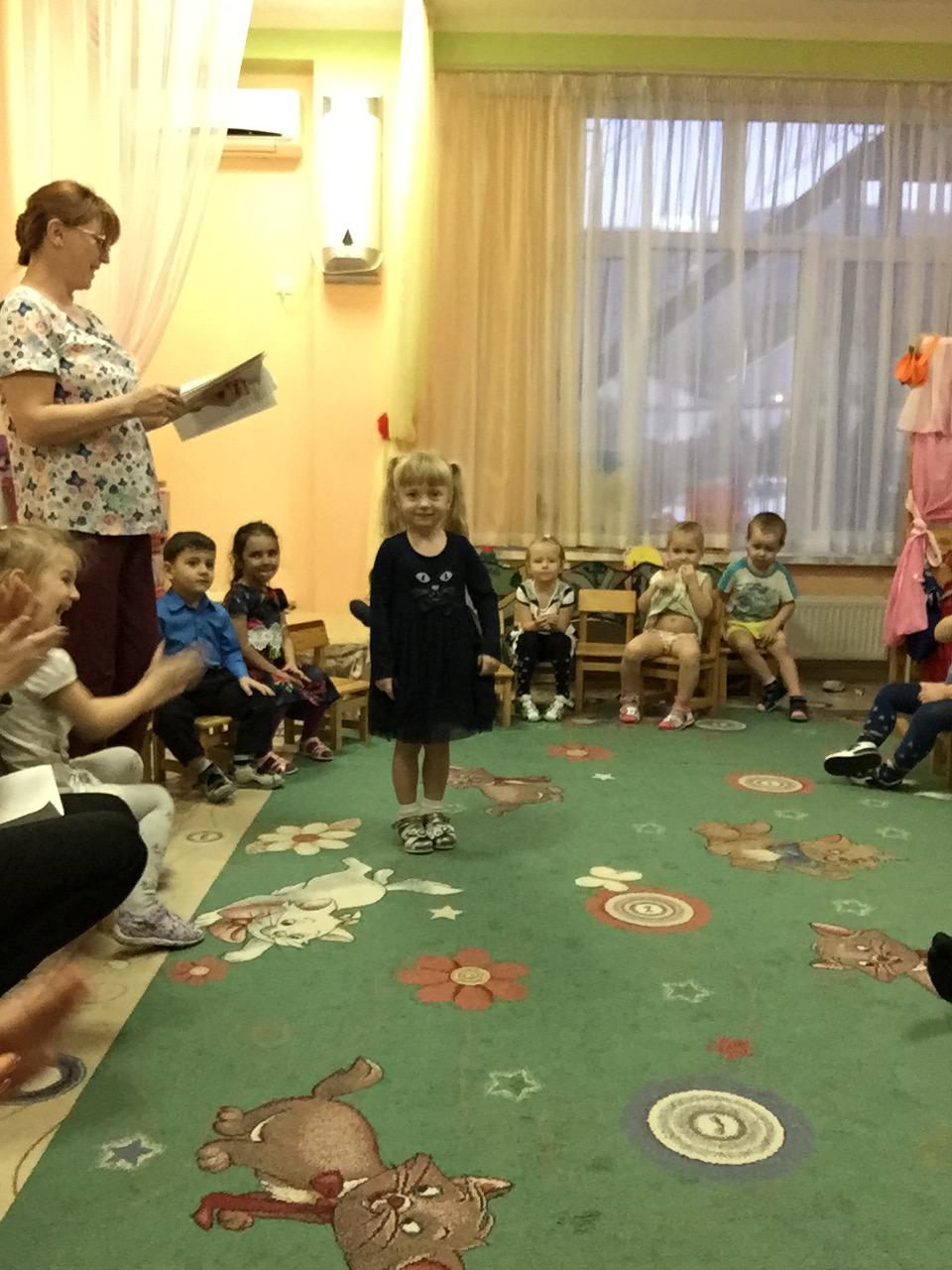 Стихи от детей: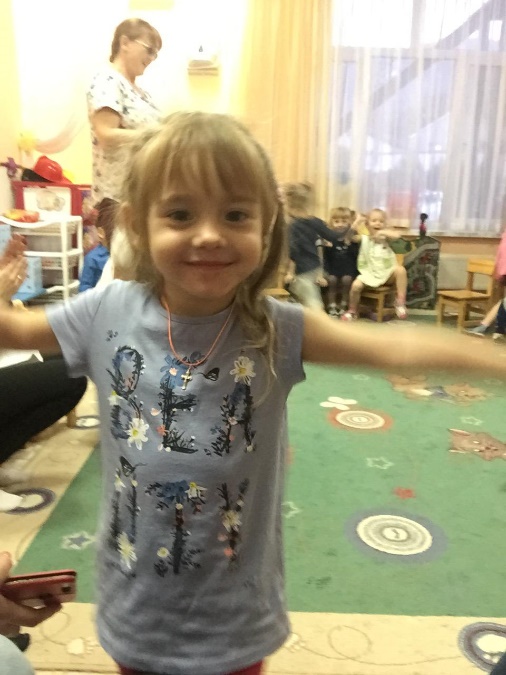 Я мамуле помогаю
Сама дома прибираю:
То посудку растеряю,
То весь сок пролью!***
Мамочке и бабушке
Я стишок дарю. 
Милые, хорошие –
Больше всех я вас люблю!
***
Мамочка моя
Лучше всех на свете.
Радует меня
Сладкими конфетами.
Стук в дверь. Заходит Аленушка (воспитатель2).Аленушка: Здравствуйте, дети! Зовут меня Аленушка. Шла я домой из леса, услышала я как у вас тут весело, стихи читаете, песни поете, вот и решила к вам зайти. Сколько тут мальчиков, девочек, да такие все красивые, нарядные. Какой же у вас праздник? Дети: Праздник Мамы!Аленушка: Какие вы молодцы! Вот вы как любите своих мамочек! Когда гуляла я в лесу, то нашла книжку. Книжка не простая, она волшебная, со сказками (показывает волшебную книгу). Вы любите сказки? Дети: Да!Аленушка: А сейчас мы проверим наших мам, как вы внимательно читаете детям сказки.Зачитывает загадки для мам.  «Загадки для мам»***Всех важней она в загадке,Хоть и в погребе жила:Репку вытащить из грядкиДеду с бабкой помогла. (Мышка)***Ждали маму с молоком,А пустили волка в дом.Кто же были этиМаленькие дети? (Семеро козлят)***Уплетая калачи,Ехал парень на печи.Прокатился по деревнеИ женился на царевне. (Емеля из сказки «По щучьему веленью»)***Как у Бабы у ЯгиНет совсем одной ноги,Зато есть замечательныйАппарат летательный.Какой? (Ступа)***Убежали от грязнулиЧашки, ложки и кастрюли.Ищет их она, зоветИ в дороге слезы льет. (Федора)***И зайчонок, и волчица –Все бегут к нему лечиться. (Айболит)***Очень добрая она,Всем прощает все всегда,По сусекам помела,деду что-то испекла.     (бабка)Аленушка: Вы все верно отгадали. Игра – движение Аленушка: Наши детки игру про маму знают.Мама - это небо! (руки вверх)Мама - это свет! (руками вверху показываем фонарики)Мама - это счастье! (руки к груди)Мамы - лучше нет (поворачиваем головой в стороны)Мама - это сказка! (большой палец вверх)Мама - это смех! (смеемся, улыбаемся)Мама - это ласка! (гладим себя по голове)Мамы - любят всех! (обнимаем себя руками и шлем воздушный поцелуй)
Танец Ведущая: А сейчас дети приглашают вас всех на танец.Танец под фонограмму «Ну и мамы тоже»Ведущая: Молодцы наши мамы – песни поют, загадки отгадывают.Дети поют песню.Ведущая: Примите в подарок от детей песню.Звучит песня «Зореньки краше и солнца милей»Вот как мы любим наших мам!!! Может сделаем их еще краше. Например: сделаем для них «чудо браслетик»???Ведущая:  Игра  «Соберем Браслет для мамы»Подходите к столу у каждого из вас есть шнурки и разноцветные макароны. Нанизываем на ниточки в любом порядке как вам нравиться, а потом посмотрим на ваше украшение. Звучит тихая музыка дети с мамами делают бусы.Какие красивые браслеты подарили дети своим мамам, а это еще не все.Ведущая: Дети сделали для мам открытки. 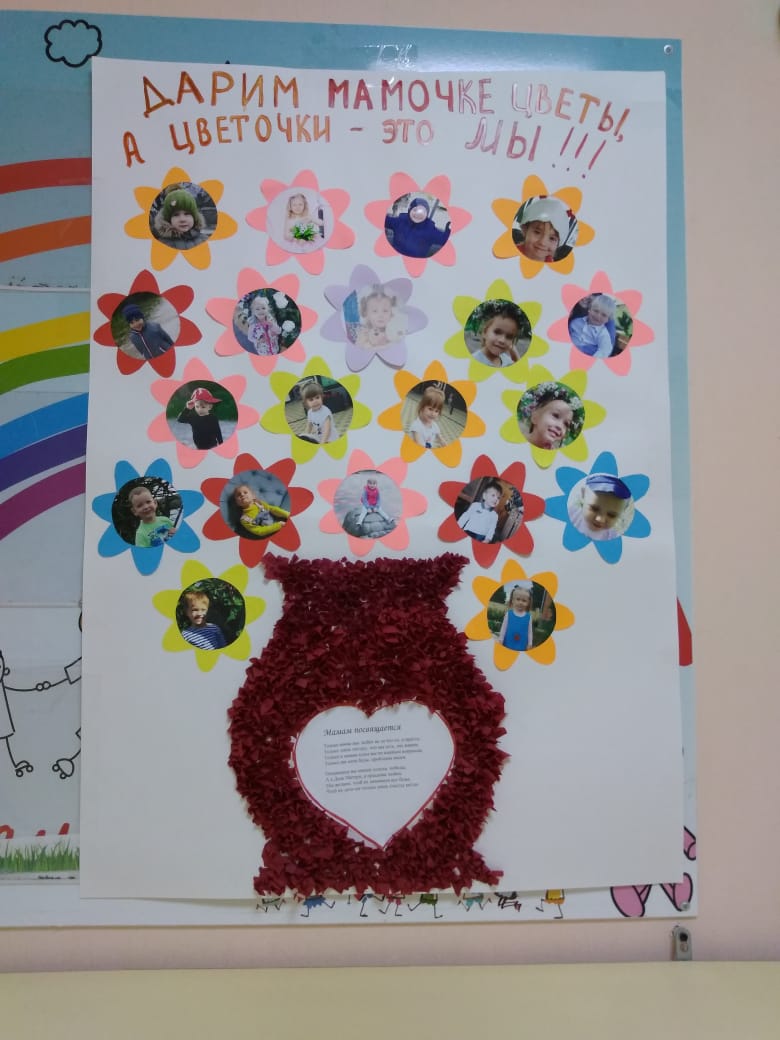 Дарят открытки.Ведущая: Мы наш праздник завершаем,Милым мамам пожелаемЧтобы мамы не старели,Молодели, хорошели.Аленушка: До свиданья, до свиданья,Приходите к нам опять.До свиданья, до свиданья,Будем вместе мы играть.Ведущая: Дорогие мамы! Мы ждем вас в нашей группе снова и снова, и очень надеемся, что сегодня нам удалось подарить Вам несколько замечательных мгновений, приятных минут в Ваш праздник!